Week Beginning: Monday 23rd January 2023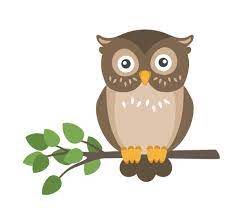 Reading: 20 minutes a day – this should include at least one Reading Plus reading and vocabulary lesson. Please record the reading that you have done this week in your reading diary. Reading records to be handed in on Wednesday for checking and rewards. English: Subject & Object/Passive and Active Voice worksheets – complete both worksheets to build knowledge and confidence with this grammar learning we have been revising. We will mark and go through the correct answers together in class on Wednesday 1st February. Spellings: There is a new weekly list of words to learn - Unit 2A Week 2: ‘I before E Spelling rule’ plus the usual Y3/4 and Y5/6 Statutory Words (in the front of your Homework book). Both will be tested next Friday (3rd February). Practise using any of the games, activities and websites you have been provided with to date.Maths / Times Tables: Continue to focus on revising a times table. Some of you have been given a sheet to help you learn a particular times table. Please complete this sheet on a number of separate occasions over the week and write how long it took you to complete each column. You all have a ten-minute SATs Buster sheet to complete. Try to complete it within 10 minutes. If you need more time, please use it but complete the sheet in a different coloured pen. Remember to bring it in on Wednesday 1st February when we will mark it together. Science / English: We will be writing explanation texts next week using our science knowledge of the fossilisation process. Please bring in any further information / pictures that you could use to enhance your writing. Conduct research into Mary Anning and why she was such an important figure within the scientific community. This website is a useful starting point: https://science.howstuffworks.com/environmental/earth/geology/fossil.htm Next week, we will be continuing with some decimals work and also be recapping on time intervals. If telling the time is something you find tricky, try having a recap on reading the time from an analogue clock and working out what it would be in 24-hour format. Spelling score:Times tables score: Parent’s commentParent’s signatureChild’s commentTeacher’s comment: